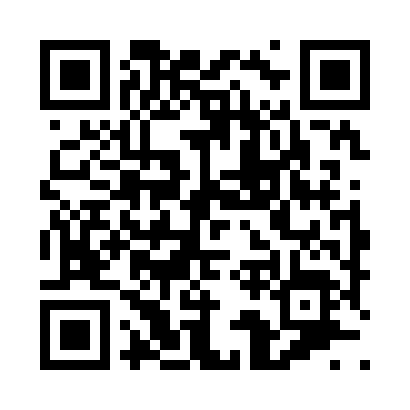 Prayer times for Copper Works, Massachusetts, USAWed 1 May 2024 - Fri 31 May 2024High Latitude Method: Angle Based RulePrayer Calculation Method: Islamic Society of North AmericaAsar Calculation Method: ShafiPrayer times provided by https://www.salahtimes.comDateDayFajrSunriseDhuhrAsrMaghribIsha1Wed4:125:4012:424:357:449:122Thu4:115:3912:424:357:459:133Fri4:095:3712:424:357:469:154Sat4:075:3612:414:367:479:165Sun4:065:3512:414:367:489:186Mon4:045:3412:414:367:499:197Tue4:025:3312:414:377:519:218Wed4:015:3112:414:377:529:229Thu3:595:3012:414:377:539:2410Fri3:585:2912:414:387:549:2511Sat3:565:2812:414:387:559:2712Sun3:555:2712:414:387:569:2813Mon3:535:2612:414:387:579:3014Tue3:525:2512:414:397:589:3115Wed3:505:2412:414:397:599:3316Thu3:495:2312:414:398:009:3417Fri3:485:2212:414:408:019:3618Sat3:465:2112:414:408:029:3719Sun3:455:2012:414:408:039:3820Mon3:445:1912:414:418:049:4021Tue3:425:1812:414:418:059:4122Wed3:415:1812:414:418:069:4223Thu3:405:1712:424:428:079:4424Fri3:395:1612:424:428:079:4525Sat3:385:1612:424:428:089:4626Sun3:375:1512:424:428:099:4827Mon3:365:1412:424:438:109:4928Tue3:355:1412:424:438:119:5029Wed3:345:1312:424:438:129:5130Thu3:335:1312:424:448:139:5231Fri3:325:1212:434:448:139:54